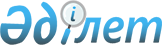 Алматы облыстық мәслихатының 2019 жылғы 13 желтоқсандағы № 55-282 "Алматы облысының 2020-2022 жылдарға арналған облыстық бюджеті туралы" шешіміне өзгерістер енгізу туралыАлматы облыстық мәслихатының 2020 жылғы 21 қазандағы № 62-327 шешімі. Алматы облысы Әділет департаментінде 2020 жылы 2 қарашада № 5724 болып тіркелді
      2008 жылғы 4 желтоқсандағы Қазақстан Республикасының Бюджет кодексінің 106-бабының 4-тармағына, "Қазақстан Республикасындағы жергілікті мемлекеттік басқару және өзін-өзі басқару туралы" 2001 жылғы 23 қаңтардағы Қазақстан Республикасы Заңының 6-бабының 1-тармағының 1) тармақшасына сәйкес, Алматы облыстық мәслихаты ШЕШІМ ҚАБЫЛДАДЫ:
      1. Алматы облыстық мәслихатының "Алматы облысының 2020-2022 жылдарға арналған облыстық бюджеті туралы" 2019 жылғы 13 желтоқсандағы № 55-282 (Нормативтік құқықтық актілерді мемлекеттік тіркеу тізілімінде № 5371 тіркелген, 2020 жылдың 6 қаңтарында Қазақстан Республикасының нормативтік құқықтық актілерінің эталондық бақылау банкінде жарияланған) шешіміне келесі өзгерістер енгізілсін:
      көрсетілген шешімнің 1-тармағы жаңа редакцияда баяндалсын:
       "1. 2020-2022 жылдарға арналған облыстық бюджет тиісінше осы шешімнің 1, 2 және 3-қосымшаларына сәйкес, оның ішінде 2020 жылға келесі көлемдерде бекітілсін:
      1) кірістер – 572 011 385 мың теңге, оның ішінде:
      салықтық түсiмдер – 30 677 740 мың теңге;
      салықтық емес түсiмдер – 2 230 034 мың теңге;
      негiзгi капиталды сатудан түсетін түсiмдер – 45 970 мың теңге;
      трансферттер түсімдері – 539 057 641 мың теңге;
      2) шығындар – 584 282 615 мың теңге;
      3) таза бюджеттік кредиттеу – 76 780 169 мың теңге, оның ішінде:
      бюджеттік кредиттер – 83 400 094 мың теңге;
      бюджеттік кредиттерді өтеу – 6 619 925 мың теңге;
      4) қаржы активтерiмен жасалатын операциялар бойынша сальдо – 1 987 644 мың теңге, оның ішінде:
      қаржылық активтерді сатып алу – 1 987 644 мың теңге;
      5) бюджет тапшылығы (профициті) – (-) 91 039 043 мың теңге;
      6) бюджет тапшылығын қаржыландыру (профицитін пайдалану) – 91 039 043 мың теңге.";
      8-тармақтағы:
       "164 179 156" саны "161 063 230" санына ауыстырылсын;
      "57 641 503" саны "54 525 577" санына ауыстырылсын;
      9-тармақтағы:
       "33 705 119" саны "33 603 259" санына ауыстырылсын;
      "5 934 253" саны "5 832 393" санына ауыстырылсын;
      12-тармақтағы:
       "89 187 292" саны "88 796 416" санына ауыстырылсын;
      "78 820 000" саны "78 429 124" санына ауыстырылсын;
      16-тармақтағы:
      "941 391" саны "957 309" санына ауыстырылсын;
      17-тармақтағы:
      "26 938 918" саны "27 003 684" санына ауыстырылсын.
      2. Көрсетілген шешімнің 1-қосымшасы осы шешімнің қосымшасына сәйкес жаңа редакцияда баяндалсын. 
      3. Осы шешімнің орындалуын бақылау облыстық мәслихаттың "Бюджет, тарифтік саясат және заңдылықтың сақталуын қамтамасыз ету мәселелері бойынша" тұрақты комиссиясына жүктелсін.
      4. Осы шешім 2020 жылғы 1 қаңтардан бастап қолданысқа енгiзiледi. Алматы облысының 2020 жылға арналған облыстық бюджеті
					© 2012. Қазақстан Республикасы Әділет министрлігінің «Қазақстан Республикасының Заңнама және құқықтық ақпарат институты» ШЖҚ РМК
				
      Алматы облыстық мәслихаты сессиясының төрағасы

А. Алпысбаев

      Алматы облыстық мәслихаты хатшысының міндетін атқарушы

С. Муканов
Алматы облыстық мәслихатының 2020 жылғы 21 қазаны № 62-327 шешіміне қосымша Алматы облыстық мәслихатының 2019 жылғы 13 желтоқсандағы "Алматы облысының 2020-2022 жылдарға арналған облыстық бюджеті туралы" № 55-282 шешіміне 1-қосымша
Санаты 
Санаты 
Санаты 
Санаты 
 

Сомасы, мың теңге
Сынып
Сынып
Сынып
 

Сомасы, мың теңге
Ішкі сынып
Ішкі сынып
 

Сомасы, мың теңге
Атауы
 

Сомасы, мың теңге
I. Кірістер
572 011 385
1
Салықтық түсімдер
30 677 740
01
Табыс салығы
26 539 780
2
Жеке табыс салығы
26 539 780
03
Әлеуметтiк салық
2 233 810
1
Әлеуметтiк салық
2 233 810
05
Тауарларға, жұмыстарға және қызметтер көрсетуге салынатын iшкi салықтар
1 904 150
3
Табиғи және басқа ресурстарды пайдаланғаны үшiн түсетiн түсiмдер
1 717 537
4
Кәсiпкерлiк және кәсiби қызметтi жүргiзгенi үшiн алынатын алымдар
186 613
2
Салықтық емес түсiмдер
2 230 034
01
Мемлекет меншігінен түсетін түсімдер
219 177
5
Мемлекет меншігіндегі мүлікті жалға беруден түсетін кірістер
54 819
7
Мемлекеттік бюджеттен берілген кредиттер бойынша сыйақы
164 358
04
Мемлекеттік бюджеттен қаржыландырылатын, сондай-ақ Қазақстан Республикасы Ұлттық Банкінің бюджетінен (шығыстар сметасынан) ұсталатын және қаржыландырылатын мемлекеттік мекемелер салатын айыппұлдар, өсімпұлдар, санкциялар, өндіріп алулар
1 874 737
1
Мұнай секторы ұйымдарынан түсетін түсімдерді қоспағанда, мемлекеттік бюджеттен қаржыландырылатын, сондай-ақ Қазақстан Республикасы Ұлттық Банкінің бюджетінен (шығыстар сметасынан) ұсталатын және қаржыландырылатын мемлекеттік мекемелер салатын айыппұлдар, өсімпұлдар, санкциялар, өндіріп алулар
1 874 737
06
Басқа да салықтық емес түсiмдер
136120
1
Басқа да салықтық емес түсiмдер
136 120
3
Негізгі капиталды сатудан түсетін түсімдер
45 970
01
Мемлекеттік мекемелерге бекітілген мемлекеттік мүлікті сату
45 970
1
Мемлекеттік мекемелерге бекітілген мемлекеттік мүлікті сату
45 970
4
Трансферттердің түсімдері
539 057 641
01
Төмен тұрған мемлекеттiк басқару органдарынан трансферттер 
143 606 723
2
Аудандық (қалалық) бюджеттерден трансферттер
143 606 723
02
Мемлекеттiк басқарудың жоғары тұрған органдарынан түсетiн трансферттер
395 450 918
1
Республикалық бюджеттен түсетiн трансферттер
395 450 918
Функционалдық топ 
Функционалдық топ 
Функционалдық топ 
Функционалдық топ 
Функционалдық топ 
 

Сомасы, мың теңге
Кіші функция 
Кіші функция 
Кіші функция 
Кіші функция 
 

Сомасы, мың теңге
Бюджеттік бағдарламалардың әкiмшiсi
Бюджеттік бағдарламалардың әкiмшiсi
Бюджеттік бағдарламалардың әкiмшiсi
 

Сомасы, мың теңге
Бағдарлама
Бағдарлама
 

Сомасы, мың теңге
Атауы
 

Сомасы, мың теңге
II. Шығындар
584 282 615
01
Жалпы сипаттағы мемлекеттiк қызметтер 
4 663 870
1
Мемлекеттiк басқарудың жалпы функцияларын орындайтын өкiлдi, атқарушы және басқа органдар
3 254 772
110
Облыс мәслихатының аппараты
74 493
001
Облыс мәслихатының қызметін қамтамасыз ету жөніндегі қызметтер
74 415
003
Мемлекеттік органның күрделі шығыстары
78
120
Облыс әкімінің аппараты
2 904 028
001
Облыс әкімінің қызметін қамтамасыз ету жөніндегі қызметтер
2 418 813
004
Мемлекеттік органның күрделі шығыстары
262 738
007
Ведомстволық бағыныстағы мемлекеттік мекемелер мен ұйымдардың күрделі шығыстары
45 757
009
Аудандық маңызы бар қалалардың, ауылдардың, кенттердің, ауылдық округтердің әкімдерін сайлауды қамтамасыз ету және өткізу
39 801
013
Облыс Қазақстан халқы Ассамблеясының қызметін қамтамасыз ету
136 919
282
Облыстың тексеру комиссиясы
276 251
001
Облыстың тексеру комиссиясының қызметін қамтамасыз ету жөніндегі қызметтер 
275 001
003
Мемлекеттік органның күрделі шығыстары
1 250
2
Қаржылық қызмет
301 265
257
Облыстың қаржы басқармасы
232 381
001
Жергілікті бюджетті атқару және коммуналдық меншікті басқару саласындағы мемлекеттік саясатты іске асыру жөніндегі қызметтер
167 591
009
Жекешелендіру, коммуналдық меншікті басқару, жекешелендіруден кейінгі қызмет және осыған байланысты дауларды реттеу
16 683
013
Мемлекеттік органның күрделі шығыстары
1 107
028
Коммуналдық меншікке мүлікті сатып алу
47 000
718
Облыстық мемлекеттік сатып алу басқармасы
68 884
001
Жергілікті деңгейде мемлекеттік сатып алуды басқару саласындағы мемлекеттік саясатты іске асыру жөніндегі қызметтер 
67 154
003
Мемлекеттік органның күрделі шығыстары
1 730
5
Жоспарлау және статистикалық қызмет
795 056
258
Облыстың экономика және бюджеттік жоспарлау басқармасы
795 056
001
Экономикалық саясатты, мемлекеттік жоспарлау жүйесін қалыптастыру мен дамыту саласындағы мемлекеттік саясатты іске асыру жөніндегі қызметтер
278 710
005
Мемлекеттік органның күрделі шығыстары
1 572
113
Төменгі тұрған бюджеттерге берілетін нысаналы ағымдағы трансферттер
514 774
9
Жалпы сипаттағы өзге де мемлекеттiк қызметтер
312 777
269
Облыстың дін істері басқармасы
312 777
001
Жергілікті деңгейде дін істер саласындағы мемлекеттік саясатты іске асыру жөніндегі қызметтер
63 104
003
Мемлекеттік органның күрделі шығыстары
1 104
004
Ведомстволық бағыныстағы мемлекеттік мекемелер мен ұйымдардың күрделі шығыстары
10 492
005
Өңірде діни ахуалды зерделеу және талдау
238 077
02
Қорғаныс
3 518 354
1
Әскери мұқтаждар
256 727
120
Облыс әкімінің аппараты
256 727
010
Жалпыға бірдей әскери міндетті атқару шеңберіндегі іс-шаралар
80 293
011
Аумақтық қорғанысты даярлау және облыс ауқымдағы аумақтық қорғаныс
176 434
2
Төтенше жағдайлар жөнiндегi жұмыстарды ұйымдастыру
3 261 627
271
Облыстың құрылыс басқармасы
1 246 512
036
Халықты, объектілерді және аумақтарды табиғи және дүлей зілзалалардан инженерлік қорғау жөнінде жұмыстар жүргізу
1 246 512
287
Облыстық бюджеттен қаржыландырылатын табиғи және техногендік сипаттағы төтенше жағдайлар, азаматтық қорғаныс саласындағы уәкілетті органдардың аумақтық органы
2 015 115
002
Аумақтық органның және ведомстволық бағынысты мемлекеттік мекемелерінің күрделі шығыстары
838 804
004
Облыс ауқымдағы төтенше жағдайлардың алдын алу және оларды жою
108 833
113
Төменгі тұрған бюджеттерге берілетін нысаналы ағымдағы трансферттер
1 067 478
03
Қоғамдық тәртіп, қауіпсіздік, құқықтық, сот, қылмыстық-атқару қызметі
13 806 232
1
Құқық қорғау қызметi
13 806 232
252
Облыстық бюджеттен қаржыландырылатын атқарушы ішкі істер органы
13 243 383
001
Облыс аумағында қоғамдық тәртіптті және қауіпсіздікті сақтауды қамтамасыз ету саласындағы мемлекеттік саясатты іске асыру жөніндегі қызметтер 
10 708 129
003
Қоғамдық тәртіпті қорғауға қатысатын азаматтарды көтермелеу 
5 000
006
Мемлекеттік органның күрделі шығыстары
2 530 254
271
Облыстың құрылыс басқармасы
562 849
003
Ішкі істер органдарының объектілерін дамыту
562 849
04
Бiлiм беру
169 388 346
2
Бастауыш, негізгі орта және жалпы орта білім беру
24 985 969
261
Облыстың білім басқармасы
5 347 201
003
Арнайы білім беретін оқу бағдарламалары бойынша жалпы білім беру
1 872 051
006
Мамандандырылған білім беру ұйымдарында дарынды балаларға жалпы білім беру
3 454 747
055
Балаларға қосымша білім беру
20 403
271
Облыстың құрылыс басқармасы
16 127 047
079
Аудандық (облыстық маңызы бар қалалардың) бюджеттеріне бастауыш, негізгі орта және жалпы орта білім беру объектілерін салуға және реконструкциялауға берілетін нысаналы даму трансферттерi
13 885 397
086
Бастауыш, негізгі орта және жалпы орта білім беру объектілерін салу және реконструкциялау
2 241 650
285
Облыстың дене шынықтыру және спорт басқармасы 
3 511 721
006
Балалар мен жасөспірімдерге спорт бойынша қосымша білім беру
2 690 179
007
Мамандандырылған бiлiм беру ұйымдарында спорттағы дарынды балаларға жалпы бiлiм беру
821 542
4
Техникалық және кәсіптік, орта білімнен кейінгі білім беру
15 165 696
253
Облыстың құрылыс басқармасы
585 189
043
Техникалық және кәсіптік, орта білімнен кейінгі білім беру ұйымдарында мамандар даярлау
585 189
261
Облыстың білім басқармасы
14 580 507
024
Техникалық және кәсіптік білім беру ұйымдарында мамандар даярлау
14 580 507
5
Мамандарды қайта даярлау және біліктіліктерін арттыру
1 945 027
120
Облыс әкімінің аппараты
6 721
019
Сайлау процесіне қатысушыларды оқыту
6 721
253
Облыстың құрылыс басқармасы
121 694
003
Кадрлардың біліктілігін арттыру және оларды қайта даярлау
121 694
261
Облыстың білім басқармасы
1 816 612
052
Нәтижелі жұмыспен қамтуды және жаппай кәсіпкерлікті дамытудың 2017 – 2021 жылдарға арналған "Еңбек" мемлекеттік бағдарламасы шеңберінде кадрлардың біліктілігін арттыру, даярлау және қайта даярлау
1 816 612
6
Жоғары және жоғары оқу орнынан кейін білім беру
816 348
253
Облыстың денсаулық сақтау басқармасы
117 995
057
Жоғары, жоғары оқу орнынан кейінгі білімі бар мамандар даярлау және білім алушыларға әлеуметтік қолдау көрсету
117 995
261
Облыстың білім басқармасы
698 353
057
Жоғары, жоғары оқу орнынан кейінгі білімі бар мамандар даярлау және білім алушыларға әлеуметтік қолдау көрсету
698 353
9
Бiлiм беру саласындағы өзге де қызметтер
126 475 306
261
Облыстың білім басқармасы
126 475 306
001
Жергілікті деңгейде білім беру саласындағы мемлекеттік саясатты іске асыру жөніндегі қызметтер
173 081
004
Облыстық мемлекеттік білім беру мекемелерінде білім беру жүйесін ақпараттандыру
942 717
005
Облыстық мемлекеттік білім беру мекемелер үшін оқулықтар мен оқу-әдiстемелiк кешендерді сатып алу және жеткізу
169 612
007
Облыстық ауқымда мектеп олимпиадаларын, мектептен тыс іс-шараларды және конкурстар өткізу
302 032
011
Балалар мен жасөспірімдердің психикалық денсаулығын зерттеу және халыққа психологиялық-медициналық-педагогикалық консультациялық көмек көрсету
286 516
012
Дамуында проблемалары бар балалар мен жасөспірімдердің оңалту және әлеуметтік бейімдеу
687 795
013
Мемлекеттік органның күрделі шығыстары
5 310
029
Әдістемелік жұмыс
377 144
067
Ведомстволық бағыныстағы мемлекеттік мекемелер мен ұйымдардың күрделі шығыстары
5 508 759
113
Төменгі тұрған бюджеттерге берілетін нысаналы ағымдағы трансферттер
118 022 340
05
Денсаулық сақтау
32 478 866
2
Халықтың денсаулығын қорғау
15 573 576
253
Облыстың құрылыс басқармасы
2 783 821
006
Ана мен баланы қорғау жөніндегі көрсетілетін қызметтер
366 942
007
Салауатты өмір салтын насихаттау
139 417
041
Облыстардың жергілікті өкілдік органдарының шешімі бойынша тегін медициналық көмектің кепілдендірілген көлемін қосымша қамтамасыз ету
1 789 022
042
Медициналық ұйымның сот шешімі негізінде жүзеге асырылатын жыныстық құмарлықты төмендетуге арналған іс-шараларды жүргізу
535
050
Қаржы лизингі шарттарында сатып алынған санитариялық көлік бойынша лизинг төлемдерін өтеу
487 905
271
Облыстың құрылыс басқармасы
12 789 755
026
Денсаулық сақтау объектілерін сейсмикалық күшейту
292 837
038
Денсаулық сақтау объектілерін салу және реконструкциялау
12 496 918
3
Мамандандырылған медициналық көмек
4 960 126
253
Облыстың денсаулық сақтау басқармасы
4 960 126
027
Халыққа иммундық профилактика жүргізу үшін вакциналарды және басқа медициналық иммундық биологиялық препараттарды орталықтандырылған сатып алу және сақтау
4 960 126
4
Емханалар
102 704
253
Облыстың денсаулық сақтау басқармасы
102 704
039
Республикалық бюджет қаражаты есебінен көрсетілетін көмекті қоспағанда ауылдық денсаулық сақтау субъектілерінің амбулаториялық-емханалық қызметтерді және медициналық қызметтерді көрсетуі және Сall-орталықтардың қызмет көрсетуі
102 704
5
Медициналық көмектiң басқа түрлерi
56 973
253
Облыстың денсаулық сақтау басқармасы
56 973
029
Облыстық арнайы медициналық жабдықтау базалары
56 973
9
Денсаулық сақтау саласындағы өзге де қызметтер
11 785 487
253
Облыстың денсаулық сақтау басқармасы
11 785 487
001
Жергілікті деңгейде денсаулық сақтау саласындағы мемлекеттік саясатты іске асыру жөніндегі қызметтер
122 057
008
Қазақстан Республикасында ЖИТС-тің алдын алу және оған қарсы күрес жөніндегі іс-шараларды іске асыру
172 203
016
Азаматтарды елді мекеннен тыс жерлерде емделу үшін тегін және жеңілдетілген жол жүрумен қамтамасыз ету
14 630
018
Денсаулық сақтау саласындағы ақпараттық талдамалық қызметтер
935 410
030
Мемлекеттік денсаулық сақтау органдарының күрделі шығыстары
1 700
033
Медициналық денсаулық сақтау ұйымдарының күрделі шығыстары
10 539 487
06
Әлеуметтiк көмек және әлеуметтiк қамсыздандыру
43 237 550
1
Әлеуметтiк қамсыздандыру
4 961 364
256
Облыстың жұмыспен қамтуды үйлестіру және әлеуметтік бағдарламалар басқармасы
3 991 833
002
Жалпы үлгідегі медициналық-әлеуметтік мекемелерде (ұйымдарда), арнаулы әлеуметтік қызметтер көрсету орталықтарында, әлеуметтік қызмет көрсету орталықтарында қарттар мен мүгедектерге арнаулы әлеуметтік қызметтер көрсету
878 198
013
Психоневрологиялық медициналық-әлеуметтік мекемелерде (ұйымдарда), арнаулы әлеуметтік қызметтер көрсету орталықтарында, әлеуметтік қызмет көрсету орталықтарында психоневрологиялық аурулармен ауыратын мүгедектер үшін арнаулы әлеуметтік қызметтер көрсету
2 094 740
014
Оңалту орталықтарында қарттарға, мүгедектерге, оның ішінде мүгедек балаларға арнаулы әлеуметтік қызметтер көрсету 
355 399
015
Балалар психоневрологиялық медициналық-әлеуметтік мекемелерінде (ұйымдарда), арнаулы әлеуметтік қызметтер көрсету орталықтарында, әлеуметтік қызмет көрсету орталықтарында психоневрологиялық патологиялары бар мүгедек балалар үшін арнаулы әлеуметтік қызметтер көрсету
663 496
261
Облыстың білім басқармасы
740 978
015
Жетiм балаларды, ата-анасының қамқорлығынсыз қалған балаларды әлеуметтік қамсыздандыру
625 637
037
Әлеуметтік сауықтандыру
115 341
271
Облыстың құрылыс басқармасы
228 553
039
Әлеуметтік қамтамасыз ету объектілерін салу және реконструкциялау
228 553
2
Әлеуметтiк көмек
1 531 137
256
Облыстың жұмыспен қамтуды үйлестіру және әлеуметтік бағдарламалар басқармасы
1 531 137
003
Мүгедектерге әлеуметтік қолдау
1 531 137
9
Әлеуметтiк көмек және әлеуметтiк қамтамасыз ету салаларындағы өзге де қызметтер
36 745 049
256
Облыстың жұмыспен қамтуды үйлестіру және әлеуметтік бағдарламалар басқармасы
36 634 145
001
Жергілікті деңгейде жұмыспен қамтуды қамтамасыз ету және халық үшін әлеуметтік бағдарламаларды іске асыру саласында мемлекеттік саясатты іске асыру жөніндегі қызметтер
136 750
007
Мемлекеттік органның күрделі шығыстары 
5 228
018
Үкіметтік емес ұйымдарға мемлекеттік әлеуметтік тапсырысты орналастыру
152 258
019
Нәтижелі жұмыспен қамтуды және жаппай кәсіпкерлікті дамытудың 2017 – 2021 жылдарға арналған "Еңбек" мемлекеттік бағдарламасы шеңберінде еңбек нарығын дамытуға бағытталған, ағымдағы іс-шараларды іске асыру
5 524
044
Жергілікті деңгейде көші-қон іс-шараларын іске асыру
5 950
046
Қазақстан Республикасында мүгедектердің құқықтарын қамтамасыз етуге және өмір сүру сапасын жақсарту
20 572
053
Кохлеарлық импланттарға дәлдеп сөйлеу процессорларын ауыстыру және келтіру бойынша қызмет көрсету
166 600
067
Ведомстволық бағыныстағы мемлекеттік мекемелер мен ұйымдардың күрделі шығыстары
97 162
113
Төменгі тұрған бюджеттерге берілетін нысаналы ағымдағы трансферттер
36 044 101
263
Облыстың ішкі саясат басқармасы
29 521
077
Қазақстан Республикасында мүгедектердің құқықтарын қамтамасыз етуге және өмір сүру сапасын жақсарту
29 521
270
Облыстың еңбек инспекциясы бойынша басқармасы
81 383
001
Жергілікті деңгейде еңбек қатынасын реттеу саласындағы мемлекеттік саясатты іске асыру жөніндегі қызметтер
75 264
003
Мемлекеттік органның күрделі шығыстары 
6 119
07
Тұрғын үй-коммуналдық шаруашылық
48 791 822
1
Тұрғын үй шаруашылығы
26 175 884
271
Облыстың энергетика және тұрғын үй-коммуналдық шаруашылық басқармасы
26 174 599
014
Аудандық (облыстық маңызы бар қалалардың) бюджеттеріне коммуналдық тұрғын үй қорының тұрғын үйін салуға және (немесе) реконструкциялауға берілетін нысаналы даму трансферттері
15 836 650
027
Аудандық (облыстық маңызы бар қалалардың) бюджеттеріне инженерлік-коммуникациялық инфрақұрылымды дамытуға және (немесе) жайластыруға берілетін нысаналы даму трансферттері
10 337 949
279
Облыстың энергетика және тұрғын үй-коммуналдық шаруашылық басқармасы
1 285
026
Көп пәтерлі тұрғын үйлерде энергетикалық аудит жүргізу
1 285
2
Коммуналдық шаруашылық
22 615 938
271
Облыстың құрылыс басқармасы
206 353
030
Коммуналдық шаруашылығын дамыту
206 353
279
Облыстың энергетика және тұрғын үй-коммуналдық шаруашылық басқармасы
22 409 585
001
Жергілікті деңгейде энергетика және тұрғын үй-коммуналдық шаруашылық саласындағы мемлекеттік саясатты іске асыру жөніндегі қызметтер
160 024
004
Елдi мекендердi газдандыру
59 543
005
Мемлекеттік органның күрделі шығыстары 
1 070
010
Аудандық (облыстық маңызы бар қалалардың) бюджеттеріне сумен жабдықтау және су бұру жүйелерін дамытуға берілетін нысаналы даму трансферттері
4 773 274
030
Аудандық (облыстық маңызы бар қалалардың) бюджеттеріне елді мекендерді сумен жабдықтау және су бұру жүйелерін дамытуға берілетін нысаналы даму трансферттері 
4 266 523
032
Ауыз сумен жабдықтаудың баламасыз көздерi болып табылатын сумен жабдықтаудың аса маңызды топтық және жергілікті жүйелерiнен ауыз су беру жөніндегі қызметтердің құнын субсидиялау 
37 614
067
Ведомстволық бағыныстағы мемлекеттік мекемелер мен ұйымдардың күрделі шығыстары
22 299
113
Төменгі тұрған бюджеттерге берілетін нысаналы ағымдағы трансферттер
9 463 267
114
Төменгі тұрған бюджеттерге берілетін нысаналы даму трансферттері
3 625 971
08
Мәдениет, спорт, туризм және ақпараттық кеңістiк
24 116 496
1
Мәдениет саласындағы қызмет
2 350 928
271
Облыстың құрылыс басқармасы
23 237
016
Мәдениет объектілерін дамыту
23 237
273
Облыстың мәдениет, архивтер және құжаттама басқармасы
2 327 691
005
Мәдени-демалыс жұмысын қолдау
551 341
007
Тарихи-мәдени мұраны сақтауды және оған қолжетімділікті қамтамасыз ету
800 346
008
Театр және музыка өнерін қолдау
976 004
2
Спорт
10 437 133
271
Облыстың құрылыс басқармасы
2 536 548
017
Cпорт объектілерін дамыту
2 536 548
285
Облыстың дене шынықтыру және спорт басқармасы 
7 900 585
001
Жергілікті деңгейде дене шынықтыру және спорт саласында мемлекеттік саясатты іске асыру жөніндегі қызметтер
61 197
002
Облыстық деңгейде спорт жарыстарын өткізу
243 310
003
Әр түрлі спорт түрлері бойынша облыстың құрама командаларының мүшелерін дайындау және республикалық және халықаралық спорт жарыстарына қатысуы
6 405 726
005
Мемлекеттік органның күрделі шығыстары
540
032
Ведомстволық бағыныстағы мемлекеттік мекемелер мен ұйымдардың күрделі шығыстары
844 006
113
Төменгі тұрған бюджеттерге берілетін нысаналы ағымдағы трансферттер
345 806
3
Ақпараттық кеңiстiк
4 008 786
263
Облыстың ішкі саясат басқармасы
1 894 111
007
Мемлекеттік ақпараттық саясат жүргізу жөніндегі қызметтер
1 894 111
264
Облыстың тілдерді дамыту басқармасы
242 910
001
Жергілікті деңгейде тілдерді дамыту саласындағы мемлекеттік саясатты іске асыру жөніндегі қызметтер
70 199
002
Мемлекеттiк тiлдi және Қазақстан халқының басқа да тiлдерін дамыту
157 965
003
Мемлекеттік органның күрделі шығыстары 
1 746
032
Ведомстволық бағыныстағы мемлекеттік мекемелер мен ұйымдардың күрделі шығыстары
13 000
273
Облыстың мәдениет, архивтер және құжаттама басқармасы
589 183
009
Облыстық кiтапханалардың жұмыс iстеуiн қамтамасыз ету
153 861
010
Архив қорының сақталуын қамтамасыз ету
435 322
743
Облыстың цифрлық технологиялар басқармасы
1 282 582
001
Жергілікті деңгейде ақпараттандыру, мемлекеттік қызметтер көрсету, жобалық басқару жөніндегі мемлекеттік саясатты іске асыру жөніндегі қызметтер
84 597
003
Мемлекеттік органның күрделі шығыстары
325 866
008
"Ақпараттық технологиялар орталығы" мемлекеттік мекемесінің қызметін қамтамасыз ету
835 147
032
Ведомстволық бағыныстағы мемлекеттік мекемелер мен ұйымдардың күрделі шығыстары
36 972
4
Туризм
240 600
284
Облыстың туризм басқармасы
240 600
001
Жергілікті деңгейде туризм саласында мемлекеттік саясатты іске асыру жөніндегі қызметтер 
50 713
003
Мемлекеттік органның күрделі шығыстары 
110
004
Туристік қызметті реттеу
189 777
9
Мәдениет, спорт, туризм және ақпараттық кеңiстiктi ұйымдастыру жөнiндегi өзге де қызметтер
7 079 049
263
Облыстың ішкі саясат басқармасы
284 338
001
Жергілікті деңгейде мемлекеттік ішкі саясатты іске асыру жөніндегі қызметтер
265 938
032
Ведомстволық бағыныстағы мемлекеттік мекемелер мен ұйымдардың күрделі шығыстары
18 400
273
Облыстың мәдениет, архивтер және құжаттама басқармасы
6 171 281
001
Жергiлiктi деңгейде мәдениет және архив ісін басқару саласындағы мемлекеттік саясатты іске асыру жөніндегі қызметтер
63 284
032
Ведомстволық бағыныстағы мемлекеттік мекемелер мен ұйымдардың күрделі шығыстары
264 749
113
Төменгі тұрған бюджеттерге берілетін нысаналы ағымдағы трансферттер
5 843 248
283
Облыстың жастар саясаты мәселелерi жөніндегі басқармасы
623 430
001
Жергілікті деңгейде жастар саясатын іске асыру жөніндегі қызметтер
44 454
005
Жастар саясаты саласында іс-шараларды іске асыру
543 985
032
Капитальные расходы подведомственных государственных учреждений и организаций
34 991
09
Отын-энергетика кешенi және жер қойнауын пайдалану
11 515 380
1
Отын және энергетика
5 850 203
279
Облыстың энергетика және тұрғын үй-коммуналдық шаруашылық басқармасы
5 850 203
050
Жылыту маусымын іркіліссіз өткізу үшін энергия өндіруші ұйымдардың отын сатып алуға шығындарын субсидиялау
5 505 043
081
Елді мекендерді шаруашылық-ауыз сумен жабдықтау үшін жерасты суларына іздестіру-барлау жұмыстарын ұйымдастыру және жүргізу
345 160
9
Отын-энергетика кешені және жер қойнауын пайдалану саласындағы өзге де қызметтер
5 665 177
279
Облыстың энергетика және тұрғын үй-коммуналдық шаруашылық басқармасы
5 665 177
071
Газ тасымалдау жүйесін дамыту 
5 665 177
10
Ауыл, су, орман, балық шаруашылығы, ерекше қорғалатын табиғи аумақтар, қоршаған ортаны және жануарлар дүниесін қорғау, жер қатынастары
55 548 278
1
Ауыл шаруашылығы
49 860 007
255
Облыстың ауыл шаруашылығы басқармасы
42 435 467
001
Жергілікте деңгейде ауыл шаруашылығы саласындағы мемлекеттік саясатты іске асыру жөніндегі қызметтер
174 800
002
Тұқым шаруашылығын дамытуды субсидиялау
1 587 200
003
Мемлекеттік органдардың күрделі шығыстары
452
006
Басым дақылдардың өндірісін субсидиялау
3 876 115
008
Cаны зиян тигізудің экономикалық шегінен жоғары зиянды және аса қауіпті зиянды организмдерге, карантинді объектілерге қарсы өңдеулер жүргізуге арналған пестицидтердің, биоагенттердiң (энтомофагтардың) құнын субсидиялау
527 646
010
Жеке және заңды тұлғаларға жеміс дақылдарының бактериялық күйігін жұқтырған жойылған жеміс-жидек дақылдарын отырғызу мен өсіру шығындарын өтеу
122 627
014
Ауыл шаруашылығы таурларын өндірушілерге су жеткізу бойынша көрсетілетін қызметтердің құнын субсидиялау
621 176
019
Инновациялық тәжірибені тарату және енгізу жөніндегі қызметтер
89 000
021
Малды қолдан ұрықтандыратын, мал шаруашылығы өнiмi мен шикiзатын дайындайтын мемлекеттік пункттердi, ауыл шаруашылығы малын соятын алаңдарды, пестицидтердi, улы химикаттарды және олардың ыдыстарын арнайы сақтау орындарын (көмiндiлердi) ұстау және жөндеу
13 423
029
Ауыл шаруашылық дақылдарының зиянды организмдеріне қарсы күрес жөніндегі іс- шаралар
144 997
045
Тұқымдық және көшет отырғызылатын материалдың сорттық және себу сапаларын анықтау 
61 056
046
Тракторларды, олардың тіркемелерін, өздігінен жүретін ауыл шаруашылығы, мелиоративтік және жол-құрылыс машиналары мен тетіктерін мемлекеттік есепке алуға және тіркеу
34 000
047
Тыңайтқыштар (органикалықтарды қоспағанда) құнын субсидиялау
1 913 836
050
Инвестициялар салынған жағдайда агроөнеркәсіптік кешен субъектісі көтерген шығыстардың бөліктерін өтеу
8 998 906
051
Агроөнеркәсіптік кешен субъектілерінің қарыздарын кепілдендіру мен сақтандыру шеңберінде субсидиялау
1 500 000
053
Мал шаруашылығы өнімдерінің өнімділігін және сапасын арттыруды, асыл тұқымды мал шаруашылығын дамытуды субсидиялау
16 268 459
054
Агроөнеркәсіптік кешен саласындағы дайындаушы ұйымдарға есептелген қосылған құн салығы шегінде бюджетке төленген қосылған құн салығының сомасын субсидиялау
100 000
055
Агроөнеркәсіптік кешен субъектілерін қаржылық сауықтыру жөніндегі бағыт шеңберінде кредиттік және лизингтік міндеттемелер бойынша пайыздық мөлшерлемені субсидиялау
5 260
056
Ауыл шаруашылығы малын, техниканы және технологиялық жабдықты сатып алуға кредит беру, сондай-ақ лизинг кезінде сыйақы мөлшерлемесін субсидиялау
5 161 011
057
Мал шаруашылығы саласында терең қайта өңдеуден өткізілетін өнімдерді өндіру үшін ауыл шаруашылығы өнімін сатып алуға жұмсайтын өңдеуші кәсіпорындардың шығындарын субсидиялау
1 129 497
059
Ауыл шаруашылығы кооперативтерінің тексеру одақтарының ауыл шаруашылығы кооперативтерінің ішкі аудитін жүргізуге арналған шығындарын субсидиялау
20 640
060
Нәтижелі жұмыспен қамтуды және жаппай кәсіпкерлікті дамытудың 2017 – 2021 жылдарға арналған "Еңбек" мемлекеттік бағдарламасы шеңберінде микрокредиттерді ішінара кепілдендіру
29 633
061
Нәтижелі жұмыспен қамтуды және жаппай кәсіпкерлікті дамытудың 2017 – 2021 жылдарға арналған "Еңбек" мемлекеттік бағдарламасы шеңберінде микроқаржы ұйымдарының операциялық шығындарын субсидиялау
8 000
113
Төменгі тұрған бюджеттерге берілетін нысаналы ағымдағы трансферттер
47 733
271
Облыстың құрылыс басқармасы
3 687 128
020
Ауыл шаруашылығы объектілерін дамыту
3 687 128
719
Облыстың ветеринария басқармасы
3 737 412
001
Жергілікті деңгейде ветеринария саласындағы мемлекеттік саясатты іске асыру жөніндегі қызметтер 
121 067
003
Мемлекеттік органның күрделі шығыстары
13 321
010
Қаңғыбас иттер мен мысықтарды аулауды және жоюды ұйымдастыру
99 951
011
Жануарлардың саулығы мен адамның денсаулығына қауіп төндіретін, алып қоймай залалсыздандырылған (зарарсыздандырылған) және қайта өңделген жануарлардың, жануарлардан алынатын өнім мен шикізаттың құнын иелеріне өтеу
91 045
012
Жануарлардың энзоотиялық ауруларының профилактикасы мен диагностикасы бойынша ветеринариялық іс-шаралар жүргізу
589
013
Ауыл шаруашылығы жануарларын сәйкестендіру жөніндегі іс-шараларды өткізу
244 600
014
Эпизоотияға қарсы іс-шаралар жүргізу
3 129 766
015
Ведомстволық бағыныстағы мемлекеттік мекемелер мен ұйымдардың күрделі шығыстары
23 700
028
Уақытша сақтау пунктына ветеринариялық препараттарды тасымалдау бойынша қызметтер 
9 591
030
Жануарлардың энзоотиялық ауруларының профилактикасы мен диагностикасына арналған ветеринариялық препараттарды, олардың профилактикасы мен диагностикасы жөніндегі қызметтерді орталықтандырып сатып алу, оларды сақтауды және тасымалдауды (жеткізуді) ұйымдастыру
1 839
113
Төменгі тұрған бюджеттерге берілетін нысаналы ағымдағы трансферттер
1 943
2
Су шаруашылығы
1 860 431
254
Облыстың табиғи ресурстар және табиғат пайдалануды реттеу басқармасы
18 241
002
Су қорғау аймақтары мен су объектiлерi белдеулерiн белгiлеу
18 241
255
Облыстың ауыл шаруашылығы басқармасы
1 842 190
069
Ерекше авариялы су шаруашылығы құрылыстары мен гидромелиорациялық жүйелердi қалпына келтiру
1 842 190
3
Орман шаруашылығы
1 828 902
254
Облыстың табиғи ресурстар және табиғат пайдалануды реттеу басқармасы
1 828 902
005
Ормандарды сақтау, қорғау, молайту және орман өсiру
1 779 204
006
Жануарлар дүниесін қорғау 
49 698
4
Балық шаруашылығы
37 713
255
Облыстың ауыл шаруашылығы басқармасы
37 713
034
Тауарлық балық өсіру өнімділігі мен сапасын арттыруды субсидиялау
37 713
5
Қоршаған ортаны қорғау
1 083 550
254
Облыстың табиғи ресурстар және табиғат пайдалануды реттеу басқармасы
1 080 197
001
Жергілікті деңгейде қоршаған ортаны қорғау саласындағы мемлекеттік саясатты іске асыру жөніндегі қызметтер
120 116
008
Қоршаған ортаны қорғау бойынша іс-шаралар 
658 767
013
Мемлекеттік органның күрделі шығыстары 
2 772
022
Қоршаған ортаны қорғау объектілерін дамыту
84 893
032
Ведомстволық бағыныстағы мемлекеттік мекемелер мен ұйымдардың күрделі шығыстары
213 649
279
Облыстың энергетика және тұрғын үй-коммуналдық шаруашылық басқармасы
3 353
027
Қоршаған ортаны қорғау объектілерін дамыту
3 353
6
Жер қатынастары
177 675
251
Облыстың жер қатынастары басқармасы
96 410
001
Облыс аумағында жер қатынастарын реттеу саласындағы мемлекеттік саясатты іске асыру жөніндегі қызметтер 
66 222
003
Регулирование земельных отношений
30 000
010
Мемлекеттік органның күрделі шығыстары 
188
725
Облыстың жердiң пайдаланылуы мен қорғалуын бақылау басқармасы
81 265
001
Жергілікті деңгейде жердiң пайдаланылуы мен қорғалуын бақылау саласындағы мемлекеттік саясатты іске асыру жөніндегі қызметтер
78 265
003
Мемлекеттік органның күрделі шығыстары 
3 000
9
Ауыл, су, орман, балық шаруашылығы, қоршаған ортаны қорғау және жер қатынастары саласындағы басқа да қызметтер
700 000
266
Облыстың кәсіпкерлік және индустриалдық-инновациялық даму басқармасы
700 000
035
Азық-түлік тауарларының өңірлік тұрақтандыру қорларын қалыптастыру
700 000
11
Өнеркәсіп, сәулет, қала құрылысы және құрылыс қызметі
3 755 770
2
Сәулет, қала құрылысы және құрылыс қызметі
3 755 770
271
Облыстың құрылыс басқармасы
2 933 921
001
Жергілікті деңгейде құрлыс саласындағы мемлекеттік саясатты іске асыру жөніндегі қызметтер
108 654
113
Төменгі тұрған бюджеттерге берілетін нысаналы ағымдағы трансферттер
558 514
114
Төменгі тұрған бюджеттерге берілетін нысаналы даму трансферттері
2 266 753
272
Облыстың сәулет және қала құрылысы басқармасы
734 387
001
Жергілікті деңгейде сәулет және қала құрылысы саласындағы мемлекеттік саясатты іске асыру жөніндегі қызметтер
60 408
002
Қала құрылысын дамытудың кешенді схемаларын және елді мекендердің бас жоспарларын әзірлеу
668 378
004
Мемлекеттік органның күрделі шығыстары 
5 601
724
Облыстың мемлекеттік сәулет-құрылыс бақылауы басқармасы
87 462
001
Жергілікті деңгейде мемлекеттік сәулет-құрылыс бақылау саласындағы мемлекеттік саясатты іске асыру жөніндегі қызметтер
82 540
003
Мемлекеттік органның күрделі шығыстары 
4 922
12
Көлiк және коммуникация
31 305 108
1
Автомобиль көлiгi
27 003 684
268
Облыстың жолаушылар көлігі және автомобиль жолдары басқармасы
27 003 684
002
Көлік инфрақұрылымын дамыту
7 021 738
003
Автомобиль жолдарының жұмыс істеуін қамтамасыз ету
6 203 188
025
Облыстық автомобиль жолдарын және елді-мекендердің көшелерін күрделі және орташа жөндеу
13 728 758
028
Реализация приоритетных проектов транспортной инфраструктуры
50 000
4
Әуе көлiгi
817 715
268
Облыстың жолаушылар көлігі және автомобиль жолдары басқармасы
817 715
004
Жергілікті атқарушы органдардың шешімі бойынша тұрақты ішкі әуетасымалдарды субсидиялау
817 715
9
Көлiк және коммуникациялар саласындағы басқа да қызметтер
3 483 709
268
Облыстың жолаушылар көлігі және автомобиль жолдары басқармасы
3 483 709
001
Жергілікті деңгейде көлік және коммуникация саласындағы мемлекеттік саясатты іске асыру жөніндегі қызметтер
73 783
005
Әлеуметтiк маңызы бар ауданаралық (қалааралық) қатынастар бойынша жолаушылар тасымалын субсидиялау
85 000
011
Мемлекеттік органның күрделі шығыстары 
469
113
Төменгі тұрған бюджеттерге берілетін нысаналы ағымдағы трансферттер
3 302 477
114
Төменгі тұрған бюджеттерге берілетін нысаналы даму трансферттері
21 980
13
Басқалар
20 921 357
3
Кәсіпкерлік қызметті қолдау және бәсекелестікті қорғау
8 687 435
266
Облыстың кәсіпкерлік және индустриалдық-инновациялық даму басқармасы 
8 687 435
005
"Бизнестің жол картасы - 2025" бизнесті қолдау мен дамытудың мемлекеттік бағдарламасы шеңберінде жеке кәсіпкерлікті қолдау
72 000
008
Кәсіпкерлік қызметті қолдау 
375 000
010
"Бизнестің жол картасы - 2025" бизнесті қолдау мен дамытудың мемлекеттік бағдарламасы шеңберінде кредиттер бойынша пайыздық мөлшерлемені субсидиялау
2 835 725
011
"Бизнестің жол картасы - 2025" бизнесті қолдау мен дамытудың мемлекеттік бағдарламасы шеңберінде шағын және орта бизнеске кредиттерді ішінара кепілдендіру
1 361 899
027
Нәтижелі жұмыспен қамтуды және жаппай кәсіпкерлікті дамытудың 2017 – 2021 жылдарға арналған "Еңбек" мемлекеттік бағдарламасы шеңберінде микрокредиттерді ішінара кепілдендіру
40 000
028
"Бизнестің жол картасы - 2025" бизнесті қолдау мен дамытудың мемлекеттік бағдарламасы шеңберінде ағымдағы іс-шараларды іске асыру
14 903
051
"Бизнестің жол картасы - 2025" бизнесті қолдау мен дамытудың мемлекеттік бағдарламасы шеңберінде индустриялық инфрақұрылымды дамыту
3 937 908
082
"Бизнестің жол картасы-2025" бизнесті қолдау мен дамытудың мемлекеттік бағдарламасы шеңберінде жаңа бизнес-идеяларды іске асыру үшін жас кәсіпкерлерге мемлекеттік гранттар беру
50 000
9
Басқалар
12 233 922
253
Облыстың денсаулық сақтау басқармасы
2 030 447
058
"Ауыл-Ел бесігі" жобасы шеңберінде ауылдық елді мекендердегі әлеуметтік және инженерлік инфрақұрылым бойынша іс-шараларды іске асыру
1 222 983
096
Мемлекеттік-жекешелік әріптестік жобалар бойынша мемлекеттік міндеттемелерді орындау 
807 464
256
Облыстың жұмыспен қамтуды үйлестіру және әлеуметтік бағдарламалар басқармасы
71 423
096
Мемлекеттік-жекешелік әріптестік жобалар бойынша мемлекеттік міндеттемелерді орындау 
71 423
257
Облыстың қаржы басқармасы
2 268 967
012
Облыстық жергілікті атқарушы органының резервi
2 268 967
258
Облыстың экономика және бюджеттік жоспарлау басқармасы
544 361
003
Жергілікті бюджеттік инвестициялық жобалардың техникалық-экономикалық негіздемелерін және мемлекеттік-жекешелік әріптестік жобалардың, оның ішінде концессиялық жобалардың конкурстық құжаттамаларын әзірлеу немесе түзету, сондай-ақ қажетті сараптамаларын жүргізу, мемлекеттік-жекешелік әріптестік жобаларды, оның ішінде концессиялық жобаларды консультациялық сүйемелдеу
544 361
261
Облыстың білім басқармасы
1 578 436
096
Мемлекеттік-жекешелік әріптестік жобалар бойынша мемлекеттік міндеттемелерді орындау
1 578 436
266
Облыстың кәсіпкерлік және индустриалдық-инновациялық даму басқармасы 
210 136
001
Жергілікті деңгейде кәсіпкерлік және индустриалдық-инновациялық қызметті дамыту саласындағы мемлекеттік саясатты іске асыру жөніндегі қызметтер
161 517
032
Ведомстволық бағыныстағы мемлекеттік мекемелер мен ұйымдардың күрделі шығыстары
48 619
271
Облыстың құрылыс басқармасы
3 023 270
096
Мемлекеттік-жекешелік әріптестік жобалар бойынша мемлекеттік міндеттемелерді орындау
421 864
097
"Ауыл-Ел бесігі" жобасы шеңберінде ауылдық елді мекендердегі әлеуметтік және инженерлік инфрақұрылымдарды дамыту
2 601 406
279
Облыстың энергетика және тұрғын үй-коммуналдық шаруашылық басқармасы
799 616
096
Мемлекеттік-жекешелік әріптестік жобалар бойынша мемлекеттік міндеттемелерді орындау
799 616
285
Облыстың дене шынықтыру және спорт басқармасы 
1 707 266
096
Мемлекеттік-жекешелік әріптестік жобалар бойынша мемлекеттік міндеттемелерді орындау
1 707 266
14
Борышқа қызмет көрсету
179 999
1
Борышқа қызмет көрсету
179 999
257
Облыстың қаржы басқармасы
179 999
004
Жергілікті атқарушы органдардың борышына қызмет көрсету
160 153
016
Жергiлiктi атқарушы органдардың республикалық бюджеттен қарыздар бойынша сыйақылар мен өзге де төлемдердi төлеу бойынша борышына қызмет көрсету
19 846
15
Трансферттер
121 055 187
1
Трансферттер
121 055 187
257
Облыстың қаржы басқармасы
121 055 187
007
Субвенциялар
110 686 334
011
Нысаналы пайдаланылмаған (толық пайдаланылмаған) трансферттерді қайтару
122 938
024
Заңнаманы өзгертуге байланысты жоғары тұрған бюджеттің шығындарын өтеуге төменгі тұрған бюджеттен ағымдағы нысаналы трансферттер
9 596 561
029
Облыстық бюджеттерге, республикалық маңызы бар қалалардың, астана бюджеттеріне әкiмшiлiк-аумақтық бiрлiктiң саяси, экономикалық және әлеуметтiк тұрақтылығына, адамдардың өмiрi мен денсаулығына қатер төндiретiн табиғи және техногендік сипаттағы төтенше жағдайлар туындаған жағдайда, жалпы республикалық немесе халықаралық маңызы бар іс-шаралар жүргізуге берілетін ағымдағы нысаналы трансферттер
255 000
053
Қазақстан Республикасының Ұлттық қорынан берілетін нысаналы трансферт есебінен республикалық бюджеттен бөлінген пайдаланылмаған (түгел пайдаланылмаған) нысаналы трансферттердің сомасын қайтару
394 354
III. Таза бюджеттік кредит беру
76 780 169
Бюджеттік кредиттер
83 400 094
06
Әлеуметтiк көмек және әлеуметтiк қамсыздандыру
63 959 698
9
Әлеуметтiк көмек және әлеуметтiк қамтамасыз ету салаларындағы өзге де қызметтер
63 959 698
261
Облыстың білім басқармасы
2 392 506
088
Жұмыспен қамту жол картасы шеңберінде шараларды қаржыландыру үшін аудандық (облыстық маңызы бар қалалар) бюджеттерге кредит беру
2 392 506
268
Облыстың жолаушылар көлігі және автомобиль жолдары басқармасы
19 547 560
088
Жұмыспен қамту жол картасы шеңберінде шараларды қаржыландыру үшін аудандық (облыстық маңызы бар қалалар) бюджеттерге кредит беру
19 547 560
271
Облыстың құрылыс басқармасы
12 571 571
088
Жұмыспен қамту жол картасы шеңберінде шараларды қаржыландыру үшін аудандық (облыстық маңызы бар қалалар) бюджеттерге кредит беру
12 571 571
273
Облыстың мәдениет, архивтер және құжаттама басқармасы
32 769
088
Жұмыспен қамту жол картасы шеңберінде шараларды қаржыландыру үшін аудандық (облыстық маңызы бар қалалар) бюджеттерге кредит беру
32 769
279
Облыстың энергетика және тұрғын үй-коммуналдық шаруашылық басқармасы
29 252 349
088
Жұмыспен қамту жол картасы шеңберінде шараларды қаржыландыру үшін аудандық (облыстық маңызы бар қалалар) бюджеттерге кредит беру
29 146 737
146
Аудандық (облыстық маңызы бар қалалардың) бюджеттерін бюджеттік кредит түріндегі әлеуметтік қолдау ретінде тұрғын үй сертификаттарын беру үшін кредиттеу
105 612
285
Облыстың дене шынықтыру және спорт басқармасы 
162 943
088
Жұмыспен қамту жол картасы шеңберінде шараларды қаржыландыру үшін аудандық (облыстық маңызы бар қалалар) бюджеттерге кредит беру
162 943
07
Тұрғын үй-коммуналдық шаруашылық
10 367 292
1
Тұрғын үй шаруашылығы
10 367 292
271
Облыстың құрылыс басқармасы
10 367 292
009
Аудандардың (облыстық маңызы бар қалалардың) бюджеттеріне тұрғын үй жобалауға және салуға кредит беру 
10 367 292
10
Ауыл, су, орман, балық шаруашылығы, ерекше қорғалатын табиғи аумақтар, қоршаған ортаны және жануарлар дүниесін қорғау, жер қатынастары
8 333 887
1
Ауыл шаруашылығы
4 552 068
255
Облыстың ауыл шаруашылығы басқармасы
4 552 068
037
Нәтижелі жұмыспен қамтуды және жаппай кәсіпкерлікті дамытудың 2017 – 2021 жылдарға арналған "Еңбек" мемлекеттік бағдарламасы шеңберінде кәсіпкерлікті дамытуға жәрдемдесу үшін бюджеттік кредиттер беру
4 552 068
9
Ауыл, су, орман, балық шаруашылығы, қоршаған ортаны қорғау және жер қатынастары саласындағы басқа да қызметтер
3 781 819
258
Облыстың экономика және бюджеттік жоспарлау басқармасы
2 481 819
007
Мамандарды әлеуметтік қолдау шараларын іске асыру үшін жергілікті атқарушы органдарға берілетін бюджеттік кредиттер
2 481 819
266
Облыстың кәсіпкерлік және индустриалдық-инновациялық даму басқармасы 
1 300 000
030
Әлеуметтік маңызы бар азық-түлік тауарларына бағаларды тұрақтандыру тетіктерін іске асыру үшін мамандандырылған ұйымдарға кредит беру
1 300 000
13
Басқалар
739 217
3
Кәсіпкерлік қызметті қолдау және бәсекелестікті қорғау
739 217
266
Облыстың кәсіпкерлік және индустриалдық-инновациялық даму басқармасы 
739 217
007
Мемлекеттік инвестициялық саясатты іске асыруға "Даму" кәсіпкерлікті дамыту қоры" АҚ-ға кредит беру
500 000
069
Облыстық орталықтарда, моноқалаларда кәсіпкерлікті дамытуға жәрдемдесуге кредит беру
239 217
Санаты 
Санаты 
Санаты 
Санаты 
 

Сомасы, мың теңге
Сынып
Сынып
Сынып
 

Сомасы, мың теңге
Ішкі сынып
Ішкі сынып
 

Сомасы, мың теңге
Атауы
 

Сомасы, мың теңге
Бюджеттік кредиттерді өтеу
6 619 925
5
Бюджеттік кредиттерді өтеу
6 619 925
01
Бюджеттік кредиттерді өтеу
6 619 925
1
Мемлекеттік бюджеттен берілген бюджеттік кредиттерді өтеу
6 619 883
2
Бюджеттік кредиттердің сомаларын қайтару
42
Функционалдық топ 
Функционалдық топ 
Функционалдық топ 
Функционалдық топ 
Функционалдық топ 
 

Сомасы, мың теңге
Кіші функция
Кіші функция
Кіші функция
Кіші функция
 

Сомасы, мың теңге
Бағдарлама әкімшісі
Бағдарлама әкімшісі
Бағдарлама әкімшісі
 

Сомасы, мың теңге
Бағдарлама
Бағдарлама
 

Сомасы, мың теңге
Атауы
 

Сомасы, мың теңге
IV. Қаржы активтерімен жасалатын операциялар бойынша сальдо
1 987 644
Приобретение финансовых активов
1 987 644
13
Басқалар
1 987 644
9
Басқалар
1 987 644
266
Облыстың кәсіпкерлік және индустриалдық-инновациялық даму басқармасы
1 273 809
065
Заңды тұлғалардың жарғылық капиталын қалыптастыру немесе ұлғайту
1 273 809
271
Облыстың құрылыс басқармасы
713 835
065
Заңды тұлғалардың жарғылық капиталын қалыптастыру немесе ұлғайту
713 835
Санаты 
Санаты 
Санаты 
Санаты 
Санаты 
 

Сомасы, мың теңге
Сынып
Сынып
Сынып
Сынып
 

Сомасы, мың теңге
Ішкі сынып
Ішкі сынып
Ішкі сынып
 

Сомасы, мың теңге
Ерекшелігі
Ерекшелігі
 

Сомасы, мың теңге
Атауы
 

Сомасы, мың теңге
Мемлекеттің қаржы активтерін сатудан түсетін түсімдер
0
Санаты 
Санаты 
Санаты 
Санаты 
 

Сомасы, мың теңге
Сынып
Сынып
Сынып
 

Сомасы, мың теңге
Ішкі сынып
Ішкі сынып
 

Сомасы, мың теңге
Атауы
 

Сомасы, мың теңге
V. Бюджет тапшылығы (профициті)
-91 039 043 
VI. Бюджет тапшылығын қаржыландыру (профицитін пайдалану)
91 039 043
7
Қарыздар түсімдері
95 468 866
01
Мемлекеттік ішкі қарыздар 
95 468 866
1
Мемлекеттік эмиссиялық бағалы қағаздар
88 796 416
2
Қарыз алу келісім-шарттары
6 672 450
8
Бюджет қаражатының пайдаланылатын қалдықтары
2 430 249
01
Бюджет қаражаты қалдықтары
2 430 249
1
Бюджет қаражатының бос қалдықтары
2 430 249
Функционалдық топ 
Функционалдық топ 
Функционалдық топ 
Функционалдық топ 
Функционалдық топ 
 Сомасы, мың теңге
Кіші функция
Кіші функция
Кіші функция
Кіші функция
 Сомасы, мың теңге
Бағдарлама әкімшісі
Бағдарлама әкімшісі
Бағдарлама әкімшісі
 Сомасы, мың теңге
Бағдарлама
Бағдарлама
 Сомасы, мың теңге
Атауы
 Сомасы, мың теңге
Қарыздарды өтеу
6 860 072
16
Қарыздарды өтеу
6 860 072
1
Қарыздарды өтеу
6 860 072
257
Облыстың қаржы басқармасы
6 860 072
008
Жергілікті атқарушы органның борышын өтеу
3 157 447
015
Жергілікті атқарушы органның жоғары тұрған бюджет алдындағы борышын өтеу
3 702 587
018
Республикалық бюджеттен бөлінген пайдаланылмаған бюджеттік кредиттерді қайтару
38